Die geleden heeft……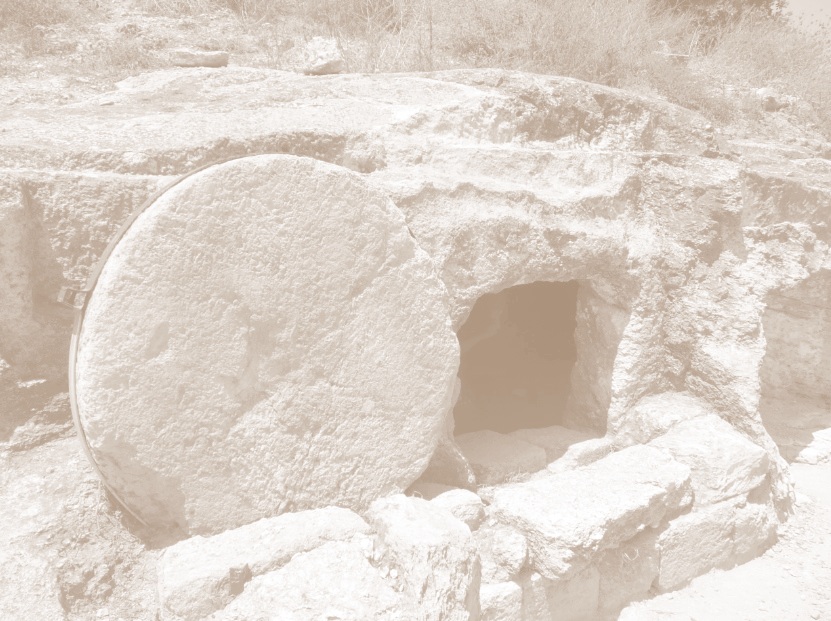 en ten derde dage wederom opgestaan van de doden Paasdeclamatorium 2017Hersteld Hervormde Vrouwenbond